Aanleggen barbecue Hier zie je de plattegrond en technische detail tekening van de barbecue-hoek. Deze moet je aanleggen. plattegrond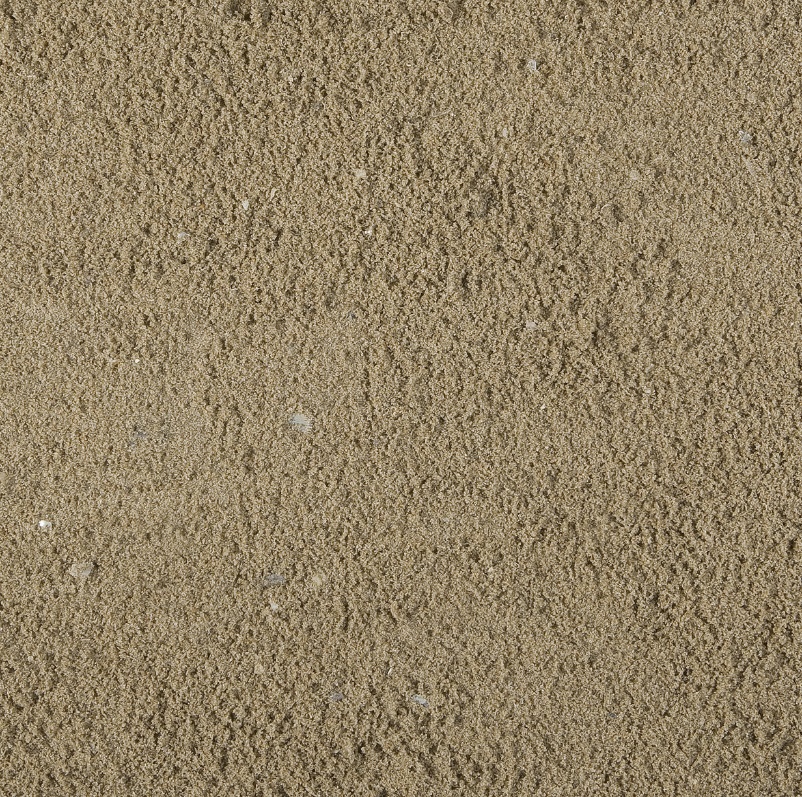 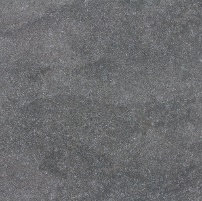 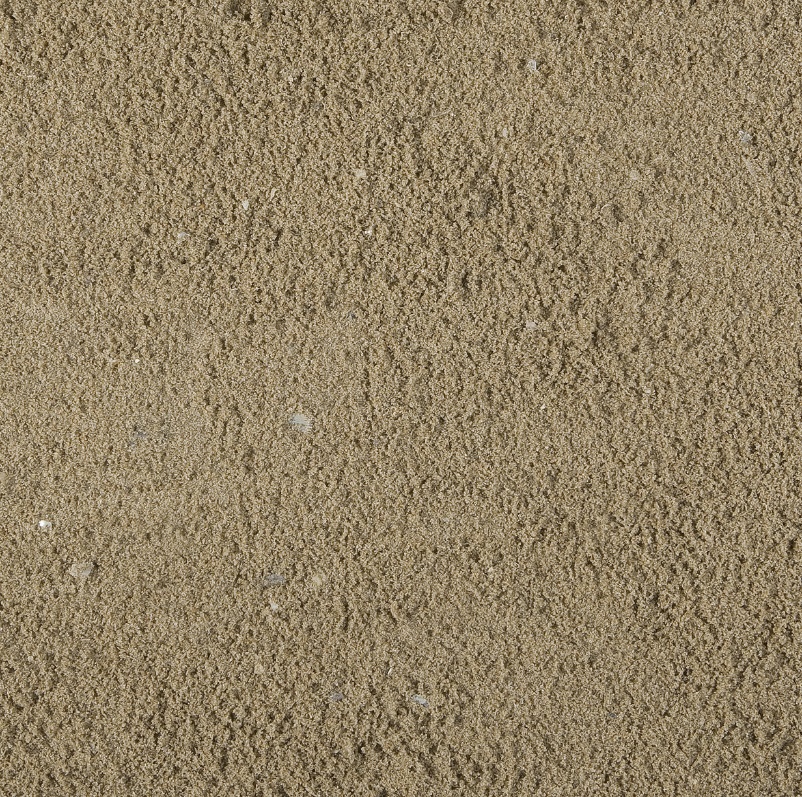 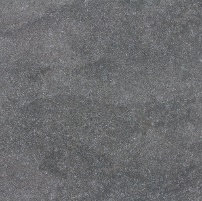 Legenda:	Piket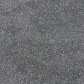 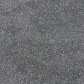 	barbeque	stoepband	Lijn / draadWerkwijzeGebruik bovenstaande plattegrond om de opdracht uit te voerenBegin met het uitzetten van het terrein met draad en pikettenBouw de barbecue volgens de detailtekeningLeg de stoepbanden aan in het midden van het terrein (zorg dat deze gelijk met het maaiveld zijn en horizontaal. Egaliseer het geheel Ruim de gereedschappen op Lever het werk op bij de docent. detailtekening 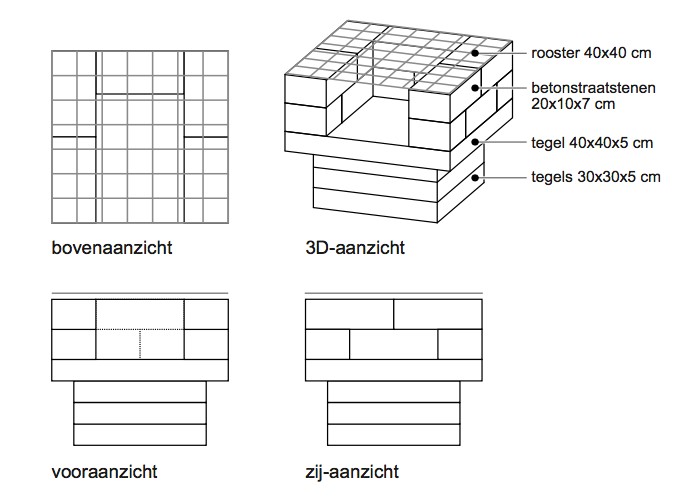 